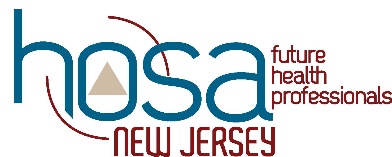 Regional Conference Competitive EventsPLEASE CHECK COMPETITIVE EVENT CODES CAREFULLY.  The events and codes are in accordance with National HOSA’s 2023-2024 New Competitive Events Handbook Section B.  These codes must be used for registration for the Regional, State and National competitive events. We may have to limit the number of competitors per event by chapter due to safety concerns based on the space available at the host sites.  We will let all know as soon as we have finalized the site locations.  COMPETITIVE EVENT 						EVENT CODEHEALTH SCIENCE EVENTS     Behavioral Health		                                         			BH     Cultural Disparities & Diversity						CDDDental Terminology						  	DTHuman Growth and Development				          HGDMedical Law and Ethics						          MLEMedical Math								MM Medical Spelling (written test only at regional level)			MSMedical Terminology							MT     Nutrition									NUT     Pathophysiology								PAT     Pharmacology									PHAHEALTH PROFESSIONS EVENTSDental Science								DSHome Health Aide                                                                          HHAMedical Assisting								MANursing Assisting								NA*Personal Care (Level 2)							PC     Sports Medicine                                                                             SM              EMERGENCY PREPAREDNESS EVENTSCPR/First Aid (only (1) team per chapter)				CPREMT (only (1) team per chapter)						EMT*Life Support Skills (Level 2)						LSSLEADERSHIP EVENTSExtemporaneous Writing							EW*Interviewing Skills (Level 2)						ISJob Seeking Skills								JSPrepared Speaking							PS*Speaking Skills (Level 2)						SS*All Level 2 events require a Student Eligibility form which can be found in the event guidelines.Please note that NJ HOSA does not offer every competitive event offered by National HOSA. Information for each competitive event can be found on the National HOSA web site: http://www.hosa.org/natorg/sectb/index.html.